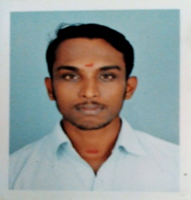 JISHNU Email : jishnu-397023@gulfjobseeker.com  
Date of Birth			 :          28th December 1993Experience1)       Designation                    :  Jr. Site EngineerPeriod:  September 04th 2017 to (continuing)2)  Name of company            :  BismiAppliances&Pvt ltd,Thrissur, Kerala      Designation                    :  Jr. Site EngineerPeriod:  March 2015 to August 20173)  Name of company            :  Ab-Tek Constructions, Kakkanadu, Kerala      Designation                        :  Site Supervisor      Period                                  :  February 2013 to March 2015Duties & ResponsibilityChecking quality of workChecking contractor’s billsWork completion in target dateAcademic ProfileCivil Engineering from Govt. Industrial training institute,Mala with First class [65%] .Class XII Passed in first class [65%] from Co-operative College, Kodungaloor in March, 2010.Languages KnownMalayalam, Hindi, English, TamilTechnical Profile/Computer SkillsPackages                       : MS Office, MS Word, MS ExcelDeclaration:                      I hereby declare that all the information given above are true and correct with the best of my knowledge and I bear the responsibility of the above-mentioned particulars.Place:						yours sincerely   Date:   (JISHNU)                                                                                  